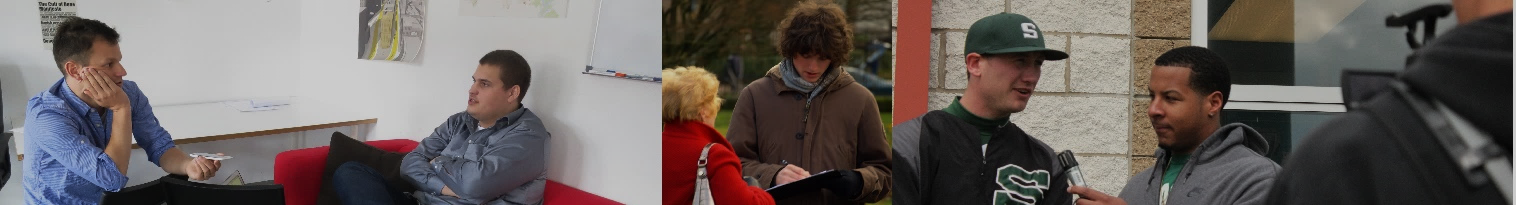 An important skill in the 21st Century is making connections with others.  Connections lead to friendships, jobs, opportunities.  They open the door for collaboration and cultivation of relationships.  The goal of this assignment is for you to find someone who is involved in something that you care about and interview them.  You will share your take-aways from the interview on your digital portfolio.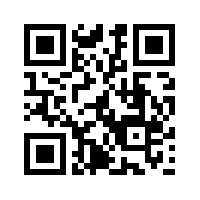 Instructions  Choose someone who is involved with something that you are passionate about.  This could be a job, a volunteer role, a skill, or a hobby.Connect with this individual and plan a time when you can interview them in person or using technology during the first week in February. Converse with the individual asking them the questions below, as well as your own questions. Either record the responses or document them in written form. Create a post on your Edublogs account outlining what you learned from the interview and how it connects to you. Your response can be in the form of a video, or a written response (combining pictures and words).  Put your post in PE 9 category and tag it ADL17connection.QuestionsIn your post, it is expected that you mention:Who you interviewed including their roles and responsibilitiesWhy you chose to interview that individual What you learned from the interview and how that connects to your passions/interestsMedia to demonstrate the aspects of the interview with which you connected and feel are important to showcaseExceeding Expectations:Ask your interviewee to read and comment on your post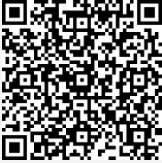 Share what opportunities this interview opened up for you.Link your post to your interviewers online work; have them link backSubmitting your Assignment:When you have completed your Edublog post, using either the link below or the QR code on the righthttp://bit.ly/2AKHXbY Demonstrating Your LearningSelect one of the following formats for your post:  Written Response in the blog (answers to the various questions, minimum four pictures, post will include both text and graphics) Video Response (1 - 1½ minutes in length) 
	 Other digital tools you may want to use: Youtube, iMovie, Powerpoint, Prezi.Your response is due ___________Day 1: February 7/ Day 2: February 8th, 2018___________ and must be uploaded to your Edublogs account.  We expect that the tone of this assignment will be considerate and respectful, and use language that is inclusive, appropriate, and appealing to the Riverside community. Your response will be reviewed and if there are concerns or questions with your response you may be contacted by Mr. Barazzuol or Mr. Robinson who are the COL teachers.  If there is any evidence of plagiarism your response will be considered incomplete and you will have to redo your assignment.  If you do not complete an interview before your assigned due date, you will have to complete an alternate assignment for partial marks.[photos: Interview (modified) by Arielle Lilley via flickr, “Interviewing“, by Sara Parker, “Interview“, by Alper ÇuğunBy: Alper Çuğun, “ licensed under CC BY-SA 2.0.] B. Barazzuol / S. Robinson / S. HendersonMissing - 0Not Meeting – 1-2Minimal - 3Meeting – 4Exceeding - 5Quality of ConnectionMissing.A connection was attempted but not completedA connection was made but it lacked meaning for the studentA connection was made that was meaningful to the studentA connection was made that lead to increased opportunitiesQuality of PostMissing.Minimal information about the interview and individual A retelling of the interviewEffective media; clear description of interviewee and student learningEffective media; links to the interviewees work; meaningful reflection